Last Name______________________________________First Name________________________M.I.__Preferred Name/Nickname_______________________________________________________________Home Phone ____________________________________Emergency Phone_______________________Parent or Guardian_____________________________________________Relationship______________Parent or Guardian_____________________________________________Relationship______________Parent or Guardian work phone___________________________________________________________Parent or Guardian E-mail_______________________________________________________________Home Address_________________________________________________________________________City_____________________________________________State_________________Zip Code________Do you have access to the Internet at home?________________________________________________What extra-curricular activities do you participate in?_________________________________________If you have a medical issue that I should be aware of, or if you have any other questions or concerns, please include them here_____________________________________________________________________________________________________________________________________________________Use the lines to complete the lion.	Complete the Sudoku puzzle. The object is to place the numbers 1 to 9 in the empty squares so that each row, each column and each 3x3 box contains the same number only once.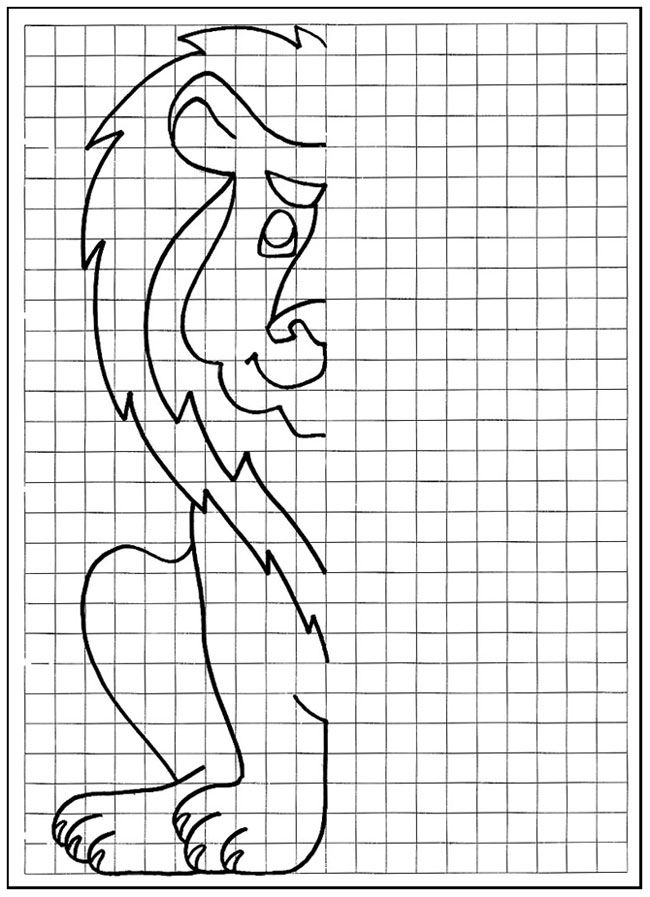 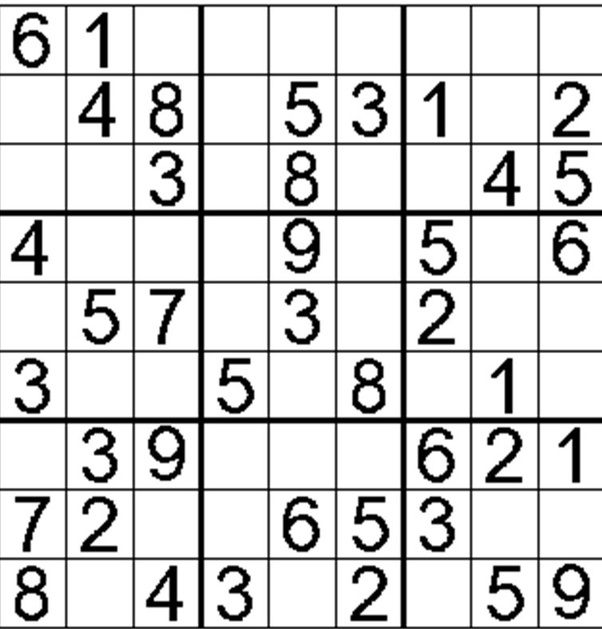 